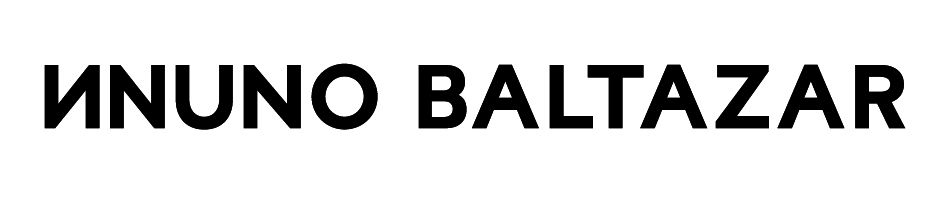 “STUDIO”COLECÇÃO # 28“I thought the only way you can get into things is... through the basement... exactly where my studio was ... I could creep upstairs and snatch at things, and bring them down with me... where I could munch away at them.” – Paula RegoNA COLECÇÃO #28, “STUDIO”, DAMOS INÍCIO AO ANO EM QUE ASSINALAMOS 20 ANOS NUNO BALTAZAR. NESTA CELEBRAÇÃO COMEÇAMOS POR DESENVOLVER UMA COLECÇÃO QUE EVOCA O PROCESSO CRIATIVO E DE CONSTRUÇÃO DA PINTORA PAULA REGO.O UNIVERSO DA PINTORA, OS PERSONAGENS DO SEU ATELIER, AS SUAS INQUIETAÇÕES E FORTE PERSONALIDADE SÃO EVOCADAS POR NUNO BALTAZAR PARA HABITAR O SEU PRÓPRIO ESPAÇO DE TRABALHO, ONDE DESENVOLVE A PARTIR DE UMA IDEIA IMAGINÁRIA DIÁLOGOS VISUAIS ENTRE OS PERSONAGENS DE 20 ANOS DE PERCURSO E OS DA PINTORA. O ESPAÇO DE CONSTRUÇÃO E DE INÍCIO EM QUE TEMAS RECORRENTES NA ESTÉTICA BALTAZAR SÃO RECUPERADOS PARA UMA NARRATIVA FANTASIOSA, COM CLAROS MOMENTOS DE OPOSIÇÃO OU INESPERADAS CONTRADIÇÕES.CONTRASTES ENTRE OS OPOSTOS SÃO UMA CONSTANTE DA COLECÇÃO, MOMENTOS DE LUMINOSIDADE E SOMBRA, FEMININO E MASCULINO, COMPACTO E TRANSLUCIDO, PESADO E ETÉRO, OVER-SIZED E ANATÓMICO, FANTASIA E AUSTERIDADE.OBRAS COMO “MULHER CÃO”, “A DANÇA” OU “O ANJO” INFLUENCIAM A PALETA DE CORES, NUDE, CARVÃO, GRAFITE, OCRE, E FUMO CONTRASTAM COM TONALIDADES DE BRONZE E AZUIS, ROYAL, PRÚSSIA OU METÁLICO.ESPECIAL DESTAQUE PARA A VOLUMETRIA DE MANGAS E PARA AS SILHUETAS INESPERADAS QUE RESULTAM DA SOBREPOSIÇÕES DE PEÇASSEDA, LÃ, VISCOSE, ALGODÃO, LINHO, POLIAMIDA E LUREX SURJEM EM TELAS CASUAIS, TRICOTADOS, OU JACQUARDS SOFISTICADOS, CREPE E TULE. PEÇAS INACABADAS EM PROCESSO DE CONSTRUÇÃO, SÃO PROTAGONISTAS DESTA COLECÇÃO, COMO UM GUARDA-ROUPA INACABADO, UMA HISTÓRIA QUE CONTINUA.NOS ACESSÓRIOS ESPECIAL DESTAQUE PARA A COLABORAÇÃO COM A PERLATO PARA O CALÇADO DE SENHORA ONDE TAMBÉM SE SENTE A DINÂMICA DA INSPIRAÇÃO EM DIFERENTES ALTURAS E PELES METÁLICAS COM ACABAMENTO BROKEN QUE COMPLETAM AS IMAGENS DESTA COLECÇÃO.